今年は　　　　　　　　　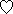 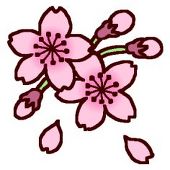 　　　　　　　お花見をしましょう　目的昨年３月１１日の東日本大震災と津波、そして福島第一原発事故で奥州市への避難を余儀なくされた皆さんにも参加して頂き3月17日「３．１１を忘れない」を開催しました。その中で「周りは知らない人ばかり花見でもしながら交流したい・・」との要望がありましたので、今回の企画となりました。主催・協力団体奥州市社会福祉協議会（奥州市在住の被災者への案内と取りまとめ）奥州絆の会　（花見行事の一切を企画実行する）タイムスケジュール前日の準備⇒場所取り（ブルーシート・イス等）・買い出し（飲み物・つまみ・豚汁の材料・カップ・紙コップ）案内板９：００　　　会員集合　　　　　　　会場の確保（玉山幸芳他）　　　　　　　会場準備（シート・椅子・テーブル）　　　会場案内　駐車場等３カ所に案内板を持ち駒形神社正門へと案内する１０：００　　全員集合　　場所⇒駒形神社鳥居前　　　駒形神社お祓い⇒お祓いは幸せな生活を営むことが出来るように身体と精神のバランスを保つために いたします。　　　受付・会計　佐々木育子（長机・イス　・領収書⇒１人５００円）１０：２０　　水沢ガイドの会　高橋豊子さんのガイドで公園散策１０：４０　　桜の木の下でお花見　　　　　　　司会：佐藤弘子１０：４５　　挨拶：奥州市社会福祉協議会　会長　高橋　光夫　　　　　　　　　　奥州絆の会　会長　渡辺　明美　　　　　　　お弁当（ほっか弁当・ビール、ジュース等の飲み物・つまみ）　　　　　　　余興⇒　歌詞カード（和井内京子）　ボランティアの皆さん１４：００　　解散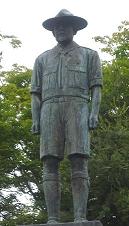 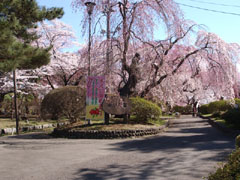 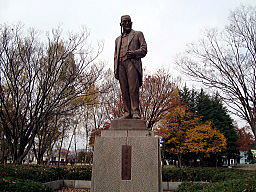 後藤新平水沢公園の野球場と陸上競技場の間にあります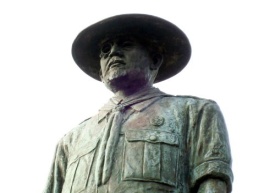 